Publicado en Barcelona el 11/08/2014 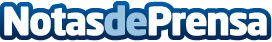 BCN Mobile Tech Seminar 2014, by Smash Tech, are you ready?Si te interesan las APPs, lenguajes de programación, sistemas operativos móviles, retail, mobile banking, gaming phone, el futuro del NFC, los sistemas de pago y, sobre todo, te intriga saber hacia dónde se dirige la tecnología móvil, no dejes de asistir a BCN Mobile Tech Seminar 2014 este 9 y 10 de septiembre en el Auditorio del Mobile World CentreDatos de contacto:Smash Tech esde su fundación en 2013, Smash Tech dedica toda su energía a fomentar un ecosistema influyente para las empresas, profesionaleNota de prensa publicada en: https://www.notasdeprensa.es/bcn-mobile-tech-seminar-2014-by-smash-tech-are Categorias: Telecomunicaciones Programación Eventos Software Dispositivos móviles Gaming http://www.notasdeprensa.es